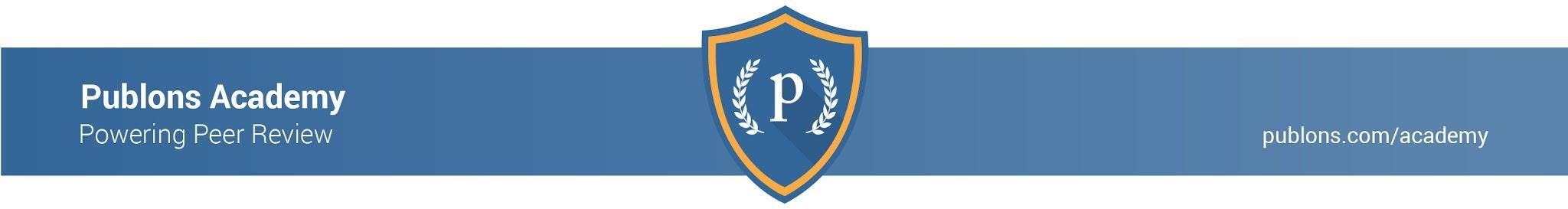 Paper title:										Aim(s):DOI:											Review due date:          /        /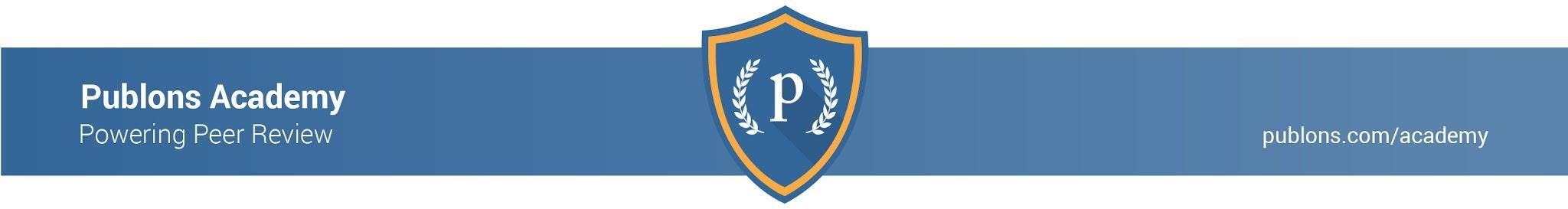 Structure your comments into a full review:SectionPoints to PonderReview comments and notesAbstract, title and referencesIs the aim clear?Is it clear what the study found and how they did it?Is the title informative and relevant?Are the references:Relevant?Recent?Referenced correctly?Are appropriate key studies included?Introduction/backgroundIs it clear what is already known about this topic?Is the research question clearly outlined?Is the research question justified given what is already known about the topic?MethodsIs the process of subject selection clear?Are the variables defined and measured appropriately?Are the study methods valid and reliable? Is there enough detail in order to replicate the study?ResultsIs the data presented in an appropriate way?Tables and figures relevant and clearly presented?Appropriate units, rounding, and number of decimals?Titles, columns, and rows labelled correctly and clearly?Categories grouped appropriately?Does the text in the results add to the data or is it repetitive?Are you clear about what is a statistically significant result?Are you clear about what is a practically meaningful result?Discussion and ConclusionsAre the results discussed from multiple angles and placed into context without being overinterpreted?Do the conclusions answer the aims of the study?Are the conclusions supported by references or results?Are the limitations of the study fatal or are they 
opportunities to inform future research?OverallWas the study design appropriate to answer the aim?What did this study add to what was already known on this topic?What were the major flaws of this article?Is the article consistent within itself?Overall statement or summary of the article and its findings in your own wordsOverall strengths of the article and what impact it might have in your fieldSpecific comments on weaknesses of the article and what could be done to improve itMajor points in the article which needs clarification, refinement, reanalysis, rewrites and/or additional information and suggestions for what could be done to improve the article.  Minor points like figures/tables not being mentioned in the text, a missing reference, typos, and other inconsistencies. 